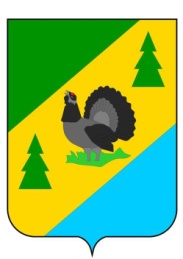 РОССИЙСКАЯ ФЕДЕРАЦИЯИРКУТСКАЯ ОБЛАСТЬАЛЗАМАЙСКОЕ МУНИЦИПАЛЬНОЕ ОБРАЗОВАНИЕДУМАРЕШЕНИЕ № 96г. Алзамайот 16 ноября 2023 г.                   О внесении изменений в решение Думы Алзамайского муниципального образования от 16.12.2021 г. № 11 «Об утверждении положенияо муниципальном контроле в сфере благоустройства на территории Алзамайского муниципального образования»В соответствии с Федеральным законом от 6 октября 2003 года № 131-ФЗ «Об общих принципах организации местного самоуправления в Российской Федерации», Федеральным законом от 31.07.2020 года № 248-ФЗ «О государственном контроле (надзоре) и муниципальном контроле в Российской Федерации», руководствуясь статьей 48 Устава Алзамайского муниципального образования ДУМА РЕШИЛА:	1. Внести изменения в решение Думы Алзамайского муниципального образования от 16.12.2021 г. № 11 «Об утверждении положения о муниципальном контроле в сфере благоустройства на территории Алзамайского муниципального образования», изложив Приложение № 2 в новой редакции (прилагается).	2. Опубликовать настоящее решение в газете «Вестник Алзамайского муниципального образования» и разместить на официальном сайте Алзамайского муниципального образования в сети Интернет.	3. Настоящее решение вступает в силу с момента его официального опубликования.Председатель Думы Алзамайского                              муниципального образования                                                                                Д.Г. ШабановГлава Алзамайского муниципального образования                                                                                 А.В. Лебедев                                                          Приложение № 2к Положению о муниципальном контроле в сфере благоустройства на территории Алзамайского муниципального образованияПеречень индикаторов риска нарушения обязательных требований, используемых для определения необходимости проведения внеплановых проверок при осуществлении муниципального контроля в сфере благоустройства на территории Алзамайского муниципального образования1. Поступление в администрацию Алзамайского муниципального образования  информации от граждан, организаций, из средств массовой информации, сети Интернет, о признаках ненадлежащего содержания и использования территории общего пользования: сброс, складирование и (или) временное хранение мусора, порубочных остатков деревьев, кустарников, а также листвы и других остатков растительности, захламление территории  общего пользования.2. Поступление в администрацию Алзамайского муниципального образования  информации от граждан, организаций, из средств массовой информации, сети Интернет о выпасе сельскохозяйственных животных на территориях общего пользования.